Аннотация к рабочей программе по русскому языку 1-4 классыВ соответствии с Федеральным базисным учебным планом учебный предмет «Русский язык» вводится как обязательный компонент.Рабочая программа учебного предмета «Русский язык» составлена на основе требований Федерального государственного образовательного стандарта начального общего образования, Концепции духовно-нравственного развития и воспитания личности гражданина России, планируемых результатов начального образования и авторской программы «Русский язык» В. П. Канакиной, В. Г. Горецкого, М. В. Бойкина, (УМК «Школа России»), Концепции духовно-нравственного развития и воспитания личности гражданина России, планируемых результатов начального общего образования, основной образовательной программы начального общего образования МБОУ «СОШ № 40»Предмет «Русский язык» играет важную роль в реализации основных целевых установок начального образования: становлении основ гражданской идентичности и мировоззрения; формировании основ умения учиться и способности к организации своей деятельности; духовно-нравственном развитии и воспитании младших школьников.Содержание предмета направлено на формирование функциональной грамотности и коммуникативной компетентности. Русский язык является для младших школьников основой всего процесса обучения, средством развития их мышления, воображения, интеллектуальных и творческих способностей, основным каналом социализации личности. «Дитя входит в духовную жизнь окружающих его людей единственно через посредство отечественного языка, и, наоборот, мир, окружающий дитя, отражается в нём своей духовной стороной только через посредство той же среды — отечественного языка» (К. Д. Ушинский).Изучение русского языка в начальных классах — первоначальный этап системы лингвистического образования и речевого развития, обеспечивающий готовность выпускников начальной школы к дальнейшему образованию.В системе предметов общеобразовательной школы курс «Русский язык» реализует цели: познавательная цель предполагает ознакомление обучающихся с основными положениями науки о языке и формирование на этой основе знаково-символического восприятия и логического мышления обучающихся; социокультурная цель – изучение русского языка – включает формирование коммуникативной компетенции обучающихся: развитие устной и письменной речи, монологической и диалогической речи, а также навыков грамотного, безошибочного письма как показателя общей культуры человека.Для достижения поставленных целей изучения русского языка в начальной школе необходимо решение следующих практических задач:- развитие речи, мышления, воображения школьников, умения выбирать средства языка в соответствии с целями, задачами и условиями общения;- освоение обучающимися первоначальных знаний о лексике, фонетике, грамматике русского языка;- формирование навыков культуры речи во всех её проявлениях, умений правильно писать и читать, участвовать в диалоге, составлять несложные устные монологические высказывания и письменные тексты-описания и тексты-повествования небольшого объёма;- воспитание позитивного эмоционально-ценностного отношения к русскому языку, чувства сопричастности к сохранению его уникальности и чистоты; пробуждение познавательного интереса к языку, стремления совершенствовать свою речь.Для реализации программного материала используются:Прописи (Обучение грамоте)1. Горецкий В.Г., Федосова Н.А. Пропись 1,2,3,4Русский язык1.Канакина В.П., Горецкий В.Г. Русский язык. Учебник. 1 класс2. Канакина В.П., Горецкий В.Г. Русский язык. Учебник. 2 класс. В 2 ч.3.Канакина В.П., Горецкий В.Г. Русский язык. Учебник. 3 класс. В 2 ч.4.Канакина В.П., Горецкий В.Г. Русский язык. Учебник. 4 класс. В 2 ч.На изучение русского языка в начальной школе выделяется 675 часов. В 1 классе — 165 ч, по 5 ч в неделю, 33 учебные недели: из них 115 ч (23 учебные недели) отводится урокам обучения письму в период обучения грамоте и 50 ч (10 учебных недель) — урокам русского языка.Во 2-4 классах на уроки русского языка отводится по 170 часов, по 5 часов в неделю, 34 учебные недели в каждом классе.Аннотация к рабочей программе по литературному чтению 1 - 4 классыВ соответствии с Федеральным базисным учебным планом учебный предмет «Литературное чтение» вводится как обязательный компонент.Рабочая программа предмета «Литературное чтение» составлена на основе Федерального государственного образовательного стандарта начального общего образования (2009), примерной программы по литературному чтению и на основе авторской программы Л.Ф. Климановой, В.Г. Горецкого, М.В. Головановой «Литературное чтение» 1-4 класс (УМК «Школа России), Концепции духовно-нравственного развития и воспитания личности гражданина России, планируемых результатов начального общего образования, основной образовательной программы начального общего образования МБОУ «СОШ № 40»Литературное чтение — один из основных предметов в обучении младших школьников. Он формирует общеучебный навык чтения и умение работать с текстом, пробуждает интерес к чтению художественной литературы и способствует общему развитию ребёнка, его духовно-нравственному и эстетическому воспитанию.Успешность изучения курса литературного чтения обеспечивает результативность по другим предметам начальной школы.Курс литературного чтения направлен на достижение следующих целей:- овладение осознанным, правильным, беглым и выразительным чтением как базовым навыком в системе образования младших школьников; совершенствование всех видов речевой деятельности, обеспечивающих умение работать с разными видами текстов; развитие интереса к чтению и книге; формирование читательского кругозора и приобретение опыта в выборе книг и самостоятельной читательской деятельности;- развитие художественно-творческих и познавательных способностей, эмоциональной отзывчивости при чтении художественных произведений; формирование эстетического отношения к слову и умения понимать художественное произведение;- обогащение нравственного опыта младших школьников средствами художественной литературы; формирование нравственных представлений о добре, дружбе, правде и ответственности; воспитание интереса и уважения к отечественной культуре и культуре народов многонациональной России и других стран.Литературное чтение как учебный предмет в начальной школе имеет большое значение в решении задач не только обучения, но и воспитания.Знакомство обучающихся с доступными их возрасту художественными произведениями, духовно-нравственное и эстетическое содержание которых активно влияет на чувства, сознание и волю читателя, способствует формированию личных качеств, соответствующих национальным и общечеловеческим ценностям. Ориентация обучающихся на моральные нормы развивает у них умение соотносить свои поступки с этическими принципами поведения культурного человека, формирует навыки доброжелательного сотрудничества.Курс «Литературное чтение» направлен на решение следующих задач:- освоение общекультурных навыков чтения и понимание текста; воспитание интереса к чтению и книге;- овладение речевой, письменной и коммуникативной культурой;- воспитание эстетического отношения к действительности, отражённой в художественной литературе;- формирование нравственных ценностей и эстетического вкуса младшего школьника; понимание духовной сущности произведений.Изучение предмета «Литературное чтение» решает множество важнейших задач начального обучения и готовит младшего школьника к успешному обучению в средней школе.Для реализации программного материала используются учебники:1. Горецкий В.Г. Азбука. Учебник.1 класс. В 2 ч.2. Л.Ф.Климанова, В.Г.Горецкий. Литературное чтение. Учебник. 1 класс. В 2ч.3. Л.Ф.Климанова, В.Г.Горецкий. Литературное чтение. Учебник. 2 класс. В 2ч.4. Л.Ф.Климанова, В.Г.Горецкий. Литературное чтение. Учебник. 3 класс. В 2ч.5. Л.Ф.Климанова, В.Г.Горецкий. Литературное чтение. Учебник. 4 класс. В 2ч.Курс «Литературное чтение» рассчитан на 448 часов. В 1 классе на изучение литературного чтения отводится 132 часа (92 часа – обучение чтению и 40 ч – литературное чтение), по 4 часа 33 учебные недели. Во 2-3 классах по 136 часов, по 4 часа 34 учебные недели в каждом классе. В 4 классе 102 часа, по 3 часа 34 учебные недели.Аннотация к рабочей программе по математике 1 - 4 классыВ соответствии с Федеральным базисным учебным планом учебный предмет «Математика» вводится как обязательный компонент.Рабочая программа учебного предмета «Математика» составлена на основе требований Федерального государственного образовательного стандарта начального общего образования, авторской программы «Математика» М.И.Моро, М.А.Бантовой, Г.В.Бельтюковой, С.И.Волковой, С.В.Степановой (УМК «Школа России), Концепции духовно-нравственного развития и воспитания личности гражданина России, планируемых результатов начального общего образования, основной образовательной программы начального общего образования МБОУ «СОШ №29»Обучение математике является важнейшей составляющей начального общего образования. Этот предмет играет важную роль в формировании у младших школьников умения учиться.Начальное обучение математике закладывает основы для формирования приёмов умственной деятельности: школьники учатся проводить анализ, сравнение, классификацию объектов, устанавливать причинно-следственные связи, закономерности, выстраивать логические цепочки рассуждений. Изучая математику, они усваивают определённые обобщённые знания и способы действий. Универсальные математические способы познания способствуют целостному восприятию мира, позволяют выстраивать модели его отдельных процессов и явлений, а также являются основой формирования универсальных учебных действий. Универсальные учебные действия обеспечивают усвоение предметных знаний и интеллектуальное развитие обучающихся, формируют способность к самостоятельному поиску и усвоению новой информации, новых знаний и способов действий, что составляет основу умения учиться.Усвоенные в начальном курсе математики знания и способы действий необходимы не только для дальнейшего успешного изучения математики и других школьных дисциплин, но и для решения многих практических задач во взрослой жизни.Основными целями начального обучения математике являются:- математическое развитие младших школьников – формирование способности к интеллектуальной деятельности, пространственного воображения, математической речи; умение строить рассуждения, выбирать аргументацию, различать обоснованные и необоснованные суждения, вести поиск информации;- освоение начальных математических знаний – понимание значения величин и способов их измерения; использование арифметических способов для решения сюжетных ситуаций; формирование умения решать учебные и практические задачи средствами математики; работа с алгоритмами выполнения арифметических действий;- развитие интереса к математике, стремления использовать математические знания в повседневной жизни.Программа определяет ряд задач, решение которых направлено на достижение основных целей начального математического образования:- формирование элементов самостоятельной интеллектуальной деятельности на основе овладения несложными математическими методами познания окружающего мира (умения устанавливать, описывать, моделировать и объяснять количественные и пространственные отношения);- развитие основ логического, знаково-символического и алгоритмического мышления;- развитие пространственного воображения;- развитие математической речи;- формирование системы начальных математических знаний и умений их применять для решения учебно-познавательных и практических задач;- формирование умения вести поиск информации и работать с ней;- формирование первоначальных представлений о компьютерной грамотности;- развитие познавательных способностей;- воспитание стремления к расширению математических знаний;- формирование критичности мышления;- развитие умений аргументировано обосновывать и отстаивать высказанное суждение, оценивать и принимать суждения других.Решение названных задач обеспечит осознание младшими школьниками универсальности математических способов познания мира, усвоение начальных математических знаний, связей математики с окружающей действительностью и с другими школьными предметами, а также личностную заинтересованность в расширении математических знаний.Для реализации программного материала используются учебники1. Моро М.И., Волкова С.И., Степанова С.В. Математика, 1 класс. В 2 ч.2. Моро М.И., Волкова С.И., Степанова С.В. Математика, 2 класс. В 2 ч.3. Моро М.И., Волкова С.И., Степанова С.В. Математика, 3 класс. В 2 ч.4. Моро М.И., Волкова С.И., Степанова С.В. Математика, 4 класс. В 2 ч.На изучение математики в 1 и 4 классах начальной школы отводится по 4 ч в неделю, 2 и 3 по 5 часов в неделю. Курс рассчитан на 608 часов: в 1 классе - 132 часа, по 4 часа 33 учебные недели), во 2 - 3 классах – по 170 часов, по 5 часов 34 учебные недели в каждом классе), в 4 классе – 136 часов, по 4 часа 34 учебные недели.Аннотация к рабочей программе по окружающему миру 1 - 4 классВ соответствии с Федеральным базисным учебным планом учебный предмет «Математика» вводится как обязательный компонент.Рабочая программа по курсу «Окружающий мир» разработана на основе Федерального государственного образовательного стандарта начального общего образования, примерной программы по окружающему миру для начальной школы, авторской программы А.А.Плешакова «Окружающий мир», (УМК «Школа России), Концепции духовно-нравственного развития и воспитания личности гражданина России, планируемых результатов начального общего образования, основной образовательной программы начального общего образования МБОУ «СОШ № 40»Изучение курса «Окружающий мир» в начальной школе направлено на достижение следующих целей:- формирование целостной картины мира и осознание места в нём человека на основе единства рационально-научного познания и эмоционально-ценностного осмысления ребёнком личного опыта общения с людьми и природой;- духовно-нравственное развитие и воспитание личности гражданина России в условиях культурного и конфессионального многообразия российского общества.Основными задачами реализации содержания курса являются:1) формирование уважительного отношения к семье, населённому пункту, региону, в котором проживают дети, к России, её природе и культуре, истории и современной жизни;2) осознание ребёнком ценности, целостности и многообразия окружающего мира, своего места в нём;3) формирование модели безопасного поведения в условиях повседневной жизни и в различных опасных и чрезвычайных ситуациях;4) формирование психологической культуры и компетенции для обеспечения эффективного и безопасного взаимодействия в социуме.Специфика курса «Окружающий мир» состоит в том, что он, имея ярко выраженный интегративный характер, соединяет в равной мере природоведческие, обществоведческие, исторические знания и даёт обучающемуся материал естественных и социально-гуманитарных наук, необходимый для целостного и системного видения мира в/его важнейших взаимосвязях.Знакомство с началами естественных и социально-гуманитарных наук в их единстве и взаимосвязях даёт ученику ключ (метод) к осмыслению личного опыта, позволяя сделать явления окружающего мира понятными, знакомыми и предсказуемыми, найти своё место в ближайшем окружении, прогнозировать направление своих личных интересов в гармонии с интересами природы и общества, тем самым обеспечивая в дальнейшем как своё личное, так и социальное благополучие. Курс «Окружающий мир» представляет детям широкую панораму природных и общественных явлений как компонентов единого мира. В основной школе этот материал будет изучаться дифференцированно на уроках различных предметных областей: физики, химии, биологии, географии, обществознания, истории, литературы и других дисциплин. В рамках же данного предмета благодаря интеграции естественно-научных и социально-гуманитарных знаний могут быть успешно, в полном соответствии с возрастными особенностями младшего школьника решены задачи экологического образования и воспитания, формирования системы позитивных национальных ценностей, идеалов взаимного уважения, патриотизма, опирающегося на этнокультурное многообразие и общекультурное единство российского общества как важнейшее национальное достояние России. Таким образом, курс создаёт прочный фундамент для изучения значительной частипредметов основной школы и для дальнейшего развития личности.Используя для осмысления личного опыта ребёнка знания, накопленные естественными и социально-гуманитарными науками, курс вводит в процесс постижения мира ценностную шкалу, без которой невозможно формирование позитивных целевых установок подрастающего поколения. Курс «Окружающий мир» помогает ученику в формировании личностного восприятия, эмоционального, оценочного отношения к миру природы и культуры в их единстве, воспитывает нравственно и духовно зрелых, активных, компетентных граждан, способных оценивать своё место в окружающем мире и участвовать в созидательной деятельности на благо родной страны и планеты Земля.Значение курса состоит также в том, что в ходе его изучения школьники овладевают основами практико-ориентированных знаний о человеке, природе и обществе, учатся осмысливать причинно-следственные связи в окружающем мире, в том числе на многообразном материале природы и культуры родного края. Курс обладает широкими возможностями для формирования у младших школьников фундамента экологической и культурологической грамотности и соответствующих компетентностей — умений проводить наблюдения в природе, ставить опыты, соблюдать правила поведения в мире природы и людей, правила здорового образа жизни. Это позволит обучающимся освоить основы адекватного природо- и культуросообразного поведения в окружающей природной и социальной среде. Поэтому данный курс играет наряду с другими предметами начальной школы значительную роль в духовно-нравственном развитии и воспитании личности, формирует вектор культурно-ценностных ориентации младшего школьника в соответствии с отечественными традициями духовности и нравственности.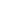 Существенная особенность курса состоит в том, что в нём заложена содержательная основа для широкой реализации межпредметных связей всех дисциплин начальной школы. Предмет «Окружающий мир» использует и тем самым подкрепляет умения, полученные на уроках чтения, русского языка и математики, музыки и изобразительного искусства, технологии и физической культуры, совместно с ними приучая детей к рационально-научному и эмоционально-ценностному постижению окружающего мира.Для реализации программного материала используются учебники:1.Плешаков А.А. Окружающий мир. 1 класс. В 2 ч.2.Плешаков А.А. Окружающий мир. 2 класс. В 2 ч.3.Плешаков А.А. Окружающий мир. 3 класс. В 2ч.4.Плешаков А.А. Окружающий мир. 4 класс. В 2ч.На изучение курса «Окружающий мир» в каждом классе начальной школы отводится 2 ч в неделю. Программа рассчитана на 270 часов: 1 класс — 66ч (33 учебные недели), 2-4 классы – по 68 часов (34 учебные недели)Аннотация к рабочей программе по технологии 1 - 4 классыВ соответствии с Федеральным базисным учебным планом учебный предмет «Технология» вводится как обязательный компонент.Программа учебного курса «Технология» разработана на основе Федерального государственного образовательного стандарта начального общего образования, примерной программы по технологии для начальной школы, авторской программы Роговцевой Н.И. (УМК «Школа России), Концепции духовно-нравственного развития и воспитания личности гражданина России, планируемых результатов начального общего образования, основной образовательной программы начального общего образования МБОУ «СОШ № 29»В современном мире знания о технологии различных процессов, культура выполнения технологических операций приобретают всё большее значение. Вводить человека в мир технологии необходимо в детстве, начиная с начальной школы. Возможности предмета «Технология» позволяют гораздо больше, чем просто формировать у обучающихся картину мира с технологической направленностью. В начальной школе при соответствующем содержательном и методическом наполнении данный предмет может стать опорным для формирования системы универсальных учебных действий. В нём все элементы учебной деятельности (планирование, ориентирование в задании, преобразование, оценка результата, умения распознавать и ставить задачи, возникающие в контексте практической ситуации, нахождение практических способов решения, умение добиваться достижения результата и т.д.) достаточно наглядны и, значит, более понятны детям. Навык выполнять операции технологично позволяет школьнику грамотно выстраивать свою деятельность не только при изготовлении изделий на уроке технологии. Знание последовательности этапов работы, чёткое создание алгоритмов, умение следовать правилам необходимы для успешного выполнения заданий любого учебного предмета, а также весьма полезны во внеучебной деятельности. Учебный предмет «Технология» имеет практико-ориентированную направленность. Его содержание не только даёт ребёнку представление о технологическом процессе как совокупности применяемых при изготовлении какой-либо продукции процессов, правил, требований, предъявляемой к технической документации, но и показывает, как использовать эти знания в разных сферах учебной и внеучебной деятельности (при поиске информации, усвоении новых знаний, выполнении практических заданий). Практическая деятельность на уроках технологии является средством общего развития ребёнка, становления социально значимых личностных качеств, а также формирования системы специальных технологических и универсальных учебных действий.Цели изучения технологии в начальной школе:1. Приобретение личного опыта как основы обучения и познания.2. Приобретение первоначального опыта практической преобразовательной деятельности на основе овладения технологическими знаниями, технико-технологическими умениями и проектной деятельностью.3. Формирование позитивного эмоционально-ценностного отношение к труду и людям труда.Основные задачи курса:1. Духовно-нравственное развитие обучающихся; освоение нравственно-этического и социально-исторического опыта человечества, отражённого в материальной культуре; развитие эмоционально-ценностного отношения к социальному миру и миру природы через формирование позитивного отношения к труду и людям труда; знакомство с современными профессиями.2. Формирование идентичности гражданина России в поликультурном многонациональном обществе на основе знакомства с ремёслами народов России; развитие способности к равноправному сотрудничеству на основе уважения личности другого человека; воспитание толерантности к мнению и позиции других.3. Формирование целостной картины мира (образа мира) на основе познания мира через осмысление духовно-психологического содержания предметного мира и его единства с миром природы, на основе освоения трудовых умений и навыков, осмысления технологии процесса изготовления изделий в проектной деятельности.4. Развитие познавательных мотивов, интересов, инициативности, любознательности на основе связи трудового и технологического образования с жизненным опытом и системой ценностей ребёнка, а также на основе мотивации успеха, готовности к действиям в новых условиях и нестандартных ситуациях.5. Формирование на основе овладения культурой проектной деятельности:- внутреннего плана деятельности, включающего целеполагание, планирование (умения составлять план действий и применять его для решения учебных задач), прогнозирование (предсказание будущего результата при различных условиях выполнения действия), контроль, коррекцию и оценку;- умений переносить усвоенные в проектной деятельности теоретические знания о технологическом процессе в практику изготовления изделий ручного труда, использовать технологические знания при изучении предмета «Окружающий мир» и других школьных дисциплин;- коммуникативных умений в процессе реализации проектной деятельности (умения выслушивать и принимать различные точки зрения и мнения, сравнивая их со своей, распределять обязанности, приходить к единому решению в процессе обсуждения, т.е. договариваться, аргументировать свою точку зрения, убеждать в правильности выбранного способа и т.д.);- первоначальных конструкторско-технологических знаний и технико-технологических умений на основе обучения работе с технологической документацией (технологической картой), строгого соблюдения технологии изготовления изделий, освоение приёмов и способов работы с различными материалами и инструментами, неукоснительного соблюдения правил техники безопасности, работы с инструментами, организации рабочего места;- первоначальных умений поиска необходимой информации в различных источниках, проверки, преобразования, хранения, передачи имеющейся информации, а также навыков использования компьютера;- творческого потенциала личности в процессе изготовления изделий и реализации проектов.Для реализации программного материала используются учебники:Роговцева Н.И., Богданова Н.В., Фрейтаг И.П. Технология. 1 классРоговцева Н.И., Богданова Н.В., Добромыслова Н.В . Технология. 2 классРоговцева Н.И., Богданова Н. В., Добромыслова Н.В. Технология. 3 классРоговцева Н.И., Богданова Н.В., Шипилова Н.В. Технология. 4 классНа изучение технологии в начальной школе отводится 1 ч в неделю. Курс рассчитан на 135 часов: 33ч – в 1 классе (33 учебные недели), по 34 ч – во 2 - 4 классах (34 учебные недели).Аннотация к рабочей программе музыке 1-4 классыРабочая программа учебного предмета «Музыка» составлена в соответствии с требованиями Федерального государственного образовательного стандарта начального общего образования, примерной  программы по музыке и на основе авторской программы  Критской Е.Д,  Сергеевой Г.П., Шмагиной Т. С.  «Музыка» (УМК «Школа России»), Концепции духовно-нравственного развития и воспитания личности гражданина России, планируемых результатов начального общего образования, основной образовательной программы начального общего образования МБОУ «СОШ № 29»Программа по предмету «Музыка» построена с учётом основных положений художественно-педагогической концепции Д. Б. Кабалевского. При создании программы учитывались потребности современного российского общества и возрастные особенности младших школьников. В программе нашли отражение изменившиеся социокультурные условия деятельности современных образовательных учреждений, потребности педагогов-музыкантов в обновлении содержания и новые технологии общего музыкального образования.Цель массового музыкального образования и воспитания — формирование музыкальной культуры как неотъемлемой части духовной культуры школьников — наиболее полно отражает интересы современного общества в развитии духовного потенциала подрастающего поколения.Задачи музыкального образования младших школьников:•   воспитание интереса, эмоционально-ценностного отношения и любви к музыкальному искусству, художественного вкуса, нравственных и эстетических чувств: любви к ближнему, к своему народу, к Родине; уважения к истории, традициям, музыкальной культуре разных народов мира на основе постижения учащимися музыкального искусства во всем многообразии его форм и жанров;•   воспитание чувства музыки как основы музыкальной грамотности;•   развитие образно-ассоциативного мышления детей, музыкальной памяти и слуха на основе активного, прочувствованного и осознанного восприятия лучших образцов мировой музыкальной культуры прошлого и настоящего;•   накопление тезауруса – багажа музыкальных впечатлений, интонационно-образного словаря, первоначальных знаний музыки и о музыке, формирование опыта музицирования, хорового исполнительства на основе развития певческого голоса, творческих способностей в различных видах музыкальной деятельности.Уроки музыки, как и художественное образование в целом, предоставляя детям возможности для культурной и творческой деятельности, позволяют сделать более динамичной и плодотворной взаимосвязь образования, культуры и искусства.Освоение музыки как духовного наследия человечества предполагает формирование опыта эмоционально-образного восприятия, начальное овладение различными видами музыкально-творческой деятельности, приобретение знаний и умений, овладение универсальными учебными действиями, что становится фундаментом обучения на дальнейших ступенях общего образования, обеспечивает введение учащихся в мир искусства и понимание неразрывной связи музыки и жизни.Для реализации программного материала используются учебники:1.    Е.Д. Критская, Г.П. Сергеева, Т. С. Шмагина. "Музыка", 1 класс 2.    Е.Д. Критская, Г.П. Сергеева, Т. С. Шмагина. "Музыка", 2 класс 3.    Е.Д. Критская, Г.П. Сергеева, Т. С. Шмагина. "Музыка", 3 класс 4.    Е.Д. Критская, Г.П. Сергеева, Т. С. Шмагина. "Музыка", 4 класс На изучение музыки в начальной школе отводится 1 ч в неделю. Курс рассчитан на 135 часов: 33ч – в 1 классе (33 учебные недели), по 34 ч – во 2 - 4 классах (34 учебные недели).Аннотация к рабочим программам по ИЗО 1-4 классыРабочая программа учебного предмета «Изобразительное искусство» составлена в соответствии требованиями Федерального государственного общеобразовательного стандарта начального общего образования, на основе авторской программы «Изобразительное искусство» Б.М. Неменского, Л.А. Неменской, В.Г. Горяевой, А.С. ПитерскихГ.Е. (УМК «Школа России»), Концепции духовно-нравственного развития и воспитания личности гражданина России, планируемых результатов начального общего образования, основной образовательной программы начального общего образования МБОУ «СОШ № 40»Цель: формирование художественной культуры учащихся как неотъемлемой части культуры духовной, т. е. культуры мироотношений, выработанных поколениями. Эти ценности как высшие ценности человеческой цивилизации, накапливаемые искусством, должны быть средством очеловечения, формирования нравственно-эстетической отзывчивости на прекрасное и безобразное в жизни и искусстве, т. е. зоркости души ребенка.Задачи обучения:- развитие эмоциональной отзывчивости на явления окружающего мира;- формирование эстетического отношения к природе;- формирование представлений о трех видах художественной деятельности: изображении, украшении, постройке.Изобразительное искусство в начальной школе является базовым предметом. По сравнению с остальными учебными предметами, развивающими рационально-логический тип мышления, изобразительное искусство направлено в основном на формирование эмоционально-образного, художественного типа мышления, что является условием становления интеллектуальной и духовной деятельности растущей личности.Программа создана на основе развития традиций российского художественного образования, внедрения современных инновационных методов и на основе современного понимания требований к результатам обучения. Смысловая и логическая последовательность программы обеспечивает целостность учебного процесса и преемственность этапов обучения.Культуросозидающая роль программы состоит также в воспитании гражданственности и патриотизма. Эта задача ни в коей мере не ограничивает связи с культурой разных стран мира, напротив, в основу программы положен принцип «от родного порога в мир общечеловеческой культуры». Россия — часть многообразного и целостного мира. Ребенок шаг за шагом открывает многообразие культур разных народов и ценностные связи, объединяющие всех людей планеты.Для реализации программного материала используются учебники:1. Л.А.Неменская. Ты изображаешь, украшаешь и строишь. 1 класс.2. Коротеева Е.И. Искусство и ты. 2 класс3.Н.А.Горяева, Л.А.Неменская. Искусство вокруг нас. 3 класс4.Неменская Л.А. Изобразительное искусство. Каждый народ – художник. 4 классНа изучение предмета в 1 классе отводится 1 ч в неделю, всего на курс — 33 ч.Во 2 – 4 классах – по 1 часу в неделю, всего на изучение программы отводится – 34 часа в каждом классе.Аннотация к рабочим программам по физической культуре 1-4 классыРабочая программа учебного предмета «Физическая культура» разработана:- в соответствии с Федеральным государственным образовательным стандартом начального общего образования,- на основе Концепции духовно-нравственного развития и воспитания личности гражданина России,- на основе Примерной программы по физической культуре,- с учётом Планируемых результатов освоения учебной программы по предмету «Физическая культура»,- с учётом Методических рекомендаций по разработке учебных программ по предмету «Физическая культура» с внедрением норм Всероссийского физкультурно-спортивного комплекса ГТО для общеобразовательных учреждений,- с использованием программы «Физическая культура» (В.И.Ляха), авторами учебников, рекомендованных Министерством образования и науки Российской Федерации к использованию.В начальной школе учебный предмет «Физическая культура» направлен на общее развитие двигательной системы ребёнка. В процессе овладения этой деятельностью укрепляется здоровье, совершенствуются физические качества, осваиваются определенные двигательные действия, активно развиваются мышление, творчество и самостоятельность.Целью учебной программы по физической культуре является укрепление здоровья, содействие гармоничному физическому, нравственному и социальному развитию, успешному обучению, формирование первоначальных умений саморегуляции средствами физической культуры; формирование установки на сохранение и укрепление здоровья, навыков здорового и безопасного образа жизниРеализация цели учебной программы соотносится с решением следующих образовательных задач:– укрепление здоровья школьников посредством развития физических качеств и повышения функциональных возможностей жизнеобеспечивающих систем организма;– совершенствование жизненно важных навыков и умений посредством обучения подвижным играм, физическим упражнениям и техническим действиям из базовых видов спорта;– формирование общих представлений о физической культуре, ее значении в жизни человека, роли в укреплении здоровья, физическом развитии и физической подготовленности;– развитие интереса к самостоятельным занятиям физическими упражнениями, подвижным играм, формам активного отдыха и досуга;– обучение простейшим способам контроля за физической нагрузкой, отдельными показателями физического развития и физической подготовленности;– внедрение Всероссийского физкультурно-спортивного комплекса ГТО в образовательный процесс.Рабочая программа начального общего образования по учебному предмету «Физическая культура» реализуется в предметной области «Физическая культура» обязательной части Учебного плана в объеме 405 часов:1 класс – 99 часов (3 часа в неделю)2 класс – 102 часа (3час в неделю);3 класс – 102 часа (3 час в неделю);4 класс – 102 часа (3 час в неделю).Третий час на преподавание третьего часа учебного предмета «Физическая культура» был введён приказом Министерства образования науки от 30 августа 2010г. № 889. В приказе указано: «Третий час учебного предмета «Физическая культура» используется на увеличение двигательной активности и развития физических качеств обучающихся, внедрения современных систем физического воспитания».Содержание программы представлено следующими разделами: собственно содержание предмета музыка в начальной школе, планируемые результаты освоения программ, тематическое планирование, учебно-методическое обеспечение образовательного процесса, материально-техническое обеспечение образовательного процессаИтоговая работа в рамках проведения промежуточной аттестации проводится в форме контроля зачётных нормативов общефизической подготовки.